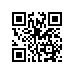 от 22.04.2019 № 6.18.1-01/2204-13О составе государственной экзаменационной комиссии по проведению государственной итоговой аттестации студентов образовательных программ магистратуры «Smart-маркетинг: данные, аналитика, инсайты», «Маркетинг», «Управление проектами: проектный анализ, инвестиции, технологии реализации» факультета экономики, менеджмента и бизнес-информатики 
НИУ ВШЭ - Пермь и секретарях государственной экзаменационной комиссииПРИКАЗЫВАЮ:Утвердить государственную экзаменационную комиссию (далее - ГЭК) по проведению государственной итоговой аттестации студентов 2 курса образовательных программ магистратуры «Smart-маркетинг: данные, аналитика, инсайты», «Маркетинг», «Управление проектами: проектный анализ, инвестиции, технологии реализации» направления подготовки 38.04.02 Менеджмент факультета экономики, менеджмента и бизнес-информатики НИУ ВШЭ – Пермь, очной формы обучения в составе Президиума ГЭК и локальных ГЭК, а также секретарей Президиума ГЭК и локальных ГЭК.Утвердить состав Президиума ГЭК:Председатель Президиума ГЭК – д.э.н., профессор, профессор кафедры менеджмента и маркетинга федерального государственного бюджетного образовательного учреждения высшего образования «Пермский национальный исследовательский политехнический университет» Гершанок Г.А. Члены Президиума ГЭК: Гергерт Д.В., к.э.н., декан факультета экономики, менеджмента и 
бизнес-информатики НИУ ВШЭ – Пермь;Шафранская И.Н., к.э.н., доцент департамента менеджмента НИУ ВШЭ – Пермь;Бровцев С.В., генеральный директор ООО «Мой Ген», г. Пермь;Мухин Е.А., коммерческий директор ГКБУК «Пермский академический 
Театр-Театр», г. Пермь; Игошина Д.А., директор по развитию ООО «Стройтехнолоджи», г. Пермь;Орзаева А.В., директор по маркетингу ГК «ВЕРРА», г. Пермь;Секретарь Президиума ГЭК – Фисенко Д.В., начальник отдела сопровождения учебного процесса в магистратуре по направлению «Менеджмент». Утвердить локальные ГЭК по защите выпускных квалификационных работ:Локальная ГЭК № 1:Председатель локальной ГЭК № 1 – Игошина Д.А., директор по развитию ООО «Стройтехнолоджи», г. Пермь.Члены локальной ГЭК № 1:Папушина Ю.О., к.соц.н., доцент департамента менеджмента 
НИУ ВШЭ – Пермь;Потапов Д.Б., к.э.н., доцент экономики и финансов НИУ ВШЭ – Пермь; Шафранская И.Н., к.э.н., доцент департамента менеджмента НИУ ВШЭ – Пермь;Орзаева А.В., директор по маркетингу ГК «ВЕРРА», г. Пермь;Березюк А.П., старший менеджер по работе с клиентами ООО «Яндекс», г. Пермь. Секретарь локальной ГЭК № 1 - Сажина А.И., старший преподаватель департамента менеджмента НИУ ВШЭ – Пермь.Локальная ГЭК № 2:Председатель локальной ГЭК № 2 – Мухин Е.А., коммерческий директор ГКБУК «Пермский академический Театр-Театр», г. Пермь.Члены локальной ГЭК №2:Гергерт Д.В., к.э.н., декан факультета экономики, менеджмента и 
бизнес-информатики НИУ ВШЭ – Пермь;Артемьев Д.Г., к.э.н., доцент департамента менеджмента НИУ ВШЭ – Пермь;Загороднова Е.П., к.э.н., доцент департамента менеджмента НИУ ВШЭ – Пермь, декан вечерне-заочного факультета экономики и управления НИУ ВШЭ – Пермь;Бровцев С.В., генеральный директор ООО «Мой Ген», г. Пермь;Залогин М.С., генеральный директор ООО «Май Флауэрс», г. Пермь.Секретарь локальной ГЭК № 2 - Фисенко Д.В., начальник отдела сопровождения учебного процесса в магистратуре по направлению «Менеджмент».Проректор										С.Ю. Рощин